Please consider the following:Inclusion Criteria: CCI is a state-wide service and can accept referrals from all regions within Western Australia Patient must be over 16 years of age for the Eating Disorders ProgramPatients must have a current Medicare card Patients must have a clearly defined primary diagnosis in one of the following areas: Anorexia Nervosa & Atypical Anorexia NervosaBulimia Nervosa & Atypical Bulimia NervosaExclusion Criteria: Referral to CCI is not appropriate for patients who: have a Body Mass Index < 16 (an inpatient admission may be required)are medically unstablemisuse alcohol or other drugs (a referral to Next Step may be more suitable)have a concurrent diagnosis in the psychotic spectrum are concurrently receiving treatment as an in-patient in a psychiatric hospitalcurrent aggression / problems controlling angerThank you for your referralCCI is an outpatient, state-wide mental health service offering free, 
evidence-based treatment for eating disorders. 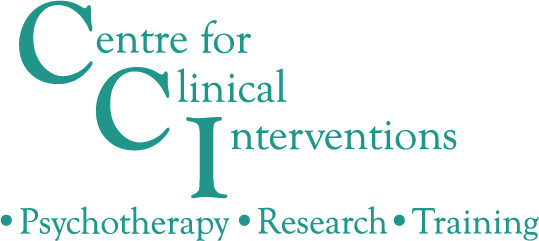 
Youth Eating Disorders (16 + 17 years) Referral & Consent Form
Youth Eating Disorders (16 + 17 years) Referral & Consent Form
Youth Eating Disorders (16 + 17 years) Referral & Consent Form
Youth Eating Disorders (16 + 17 years) Referral & Consent Form
Youth Eating Disorders (16 + 17 years) Referral & Consent Form
Youth Eating Disorders (16 + 17 years) Referral & Consent Form
Youth Eating Disorders (16 + 17 years) Referral & Consent Form
Youth Eating Disorders (16 + 17 years) Referral & Consent Form
Youth Eating Disorders (16 + 17 years) Referral & Consent Form
Youth Eating Disorders (16 + 17 years) Referral & Consent Form
Youth Eating Disorders (16 + 17 years) Referral & Consent Form
Youth Eating Disorders (16 + 17 years) Referral & Consent Form
Youth Eating Disorders (16 + 17 years) Referral & Consent Form
Youth Eating Disorders (16 + 17 years) Referral & Consent FormPatient DetailsPatient DetailsPatient DetailsPatient DetailsPatient DetailsPatient DetailsPatient DetailsPatient DetailsPatient DetailsPatient DetailsPatient DetailsPatient DetailsPatient DetailsPatient DetailsPatient DetailsPatient DetailsPatient DetailsPatient DetailsPatient DetailsPatient DetailsPatient DetailsName:Sex:Sex:Sex:Identified Gender:     DOB:DOB:Medicare No:Medicare No:Medicare No:     	   Exp:            	   Exp:            	   Exp:            	   Exp:            	   Exp:            	   Exp:            	   Exp:            	   Exp:       Address:Address:Address:Address:Phone No:Phone No:Phone No:Phone No: Mobile No: Mobile No: Mobile No: Mobile No: Mobile No: Mobile No:Country of birth:Country of birth:Country of birth:Country of birth:Country of birth:Email:Email:Email:Email:Primary caregiver 1:Primary caregiver 1:Primary caregiver 1:Primary caregiver 1:Primary caregiver 1:Primary caregiver 1:Primary caregiver 1:Relationship:       Relationship:       Relationship:       Mobile No :       Mobile No :       Mobile No :       Mobile No :       Mobile No :       Mobile No :       Mobile No :       Mobile No :       Mobile No :       Mobile No :       Mobile No :       Mobile No :       Mobile No :       Mobile No :       Email:      Email:      Email:      Primary caregiver 2:Primary caregiver 2:Primary caregiver 2:Primary caregiver 2:Primary caregiver 2:Primary caregiver 2:Primary caregiver 2: Mobile No: Mobile No: Mobile No: Mobile No:Email:       Resides with (please list):Resides with (please list):Resides with (please list):Resides with (please list):Resides with (please list):Resides with (please list):Resides with (please list):Resides with (please list):Resides with (please list):Treatment Programs ( or  the program you are referring for)NOTE: Suitability for treatment is determined via a detailed assessment with the young person and their primary caregivers	Family-based treatment (FBT): 16 + 17 year olds will always be assessed for suitability for the FBT program	Individual Treatment:  please indicate why the young person may not be suitable for family-based treatmentNOTE: CCI does not treat ARFID or Binge Eating Disorder.Referrals to Eating Disorders program must be from a medical practitioner who provides ongoing medical management.Patients must have a BMI > 16   Height:      cm, Weight:      kgPlease  relevant current symptoms Restricted eating	 Binge eating Vomiting	 Laxative use Unhealthy exercise	 Rapid weight lossNote:  Patients must have a minimum Body Mass Index of 16.Referral InformationNB:  Please check the inclusion & exclusion criteria for CCI referralsReferral InformationNB:  Please check the inclusion & exclusion criteria for CCI referrals Primary Diagnosis: Reason for Referral:        Reason for Referral:       Current Risk Factors:(Please note any details as relevant)Current Medications and Dosage:(You may wish to attach a printed medication profile)	 Suicide risk       	 Deliberate self-harm       	 Alcohol misuse       	 Drug misuse       	 Forensic history  / history of aggression       Notes/Other:Please complete referral overleaf…	Patient Consent:	This referral has been discussed with me, and I am aware of the following:		All appointments at CCI are during normal business hours (9am-5pm, Monday to Friday).		There is a waiting list for treatment at CCI.		CCI offers a limited number of focused weekly sessions.  		My parents/primary caregivers may be included in my assessment and treatment at CCI and will 
		be made aware of my referral to CCI.	Patient signature:                                                               Date:	Referral Source: Referrals to the Eating Disorders program must be from a medical practitioner (e.g., GP, Psychiatrist) who can provide ongoing medical monitoring of the patient for the duration of treatment	Referral Source: Referrals to the Eating Disorders program must be from a medical practitioner (e.g., GP, Psychiatrist) who can provide ongoing medical monitoring of the patient for the duration of treatment	Referral Source: Referrals to the Eating Disorders program must be from a medical practitioner (e.g., GP, Psychiatrist) who can provide ongoing medical monitoring of the patient for the duration of treatment	Referrer’s Name:       		Referrer’s Name:       		Referrer’s Name:       		Position (eg. GP, Psychiatrist):       	Position (eg. GP, Psychiatrist):       	Position (eg. GP, Psychiatrist):       	Service:       	Service:       	Service:       	Address:       	Address:       	Address:       	Email:        	 Referrer’s signature:	Email:        	 Referrer’s signature:	Email:        	 Referrer’s signature:	Referral date:       /     /             	Phone No:       	Fax No:       	Please List Any Other Services The Young Person Is Engaged With:	Please List Any Other Services The Young Person Is Engaged With:	Please List Any Other Services The Young Person Is Engaged With:	Please List Any Other Services The Young Person Is Engaged With:	Please List Any Other Services The Young Person Is Engaged With:	Please List Any Other Services The Young Person Is Engaged With:	Name:  Position:Organisation:  	Name:  Position:Organisation:  	Name:  Position:Organisation:  
Please send all referrals to the Clinic Manager at CCI, 223 James Street, Northbridge WA 6003, or fax to (08) 9328 5911, or scan and email to info.cci@health.wa.gov.au.  Please call on (08) 9227 4399 if you have any enquiries or if you wish to discuss your patient’s needs.